Консультация для педагоговТема: «Как с помощью квеста развивать у детей самостоятельность».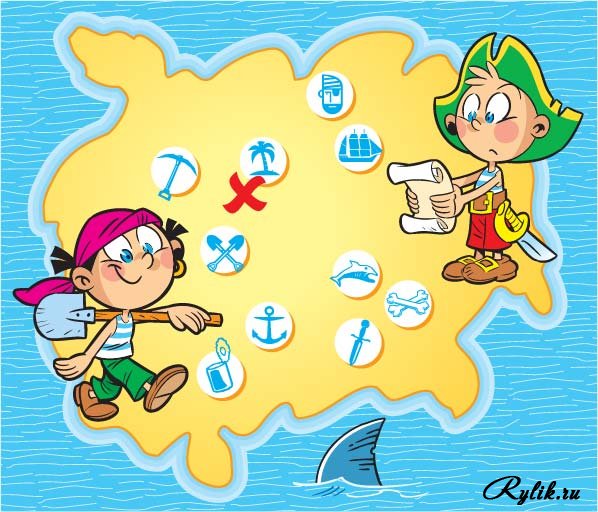                                                                  Подготовила:                                                                           Кудельникова О.А.                                                                                  МБДОУ «Солнышко».Г. Данилов2018г.Выполнить задачу ФГОС ДО – научить детей проявлять инициативу и самостоятельность в разных видах деятельности – воспитателям поможет квест.Слайд №2 Квест (англ. quest), - приключенческая игра — один из основных жанров компьютерных игр, представляющий собой интерактивную историю с главным героем, управляемым игроком. Квест - это игры, в которых игроку необходимо искать различные предметы, находить им применение, разговаривать с различными персонажами в игре, решать головоломки и т.д. Квест – это командная игра. Идея игры проста – команды, перемещаясь по точкам, выполняют различные задания, но изюминка такой организации игровой деятельности состоит в том, что, выполнив одно задание, дети получают подсказку к выполнению следующего.Квест – образовательная технология, которая позволяет педагогам решать комплекс развивающих и обучающих задач, в том числе развивать познавательную активность дошкольников, самостоятельность мышления в деятельности, умение общаться и взаимодействовать в группе сверстников. Слайд №3.Что такое детская самостоятельность и почему квест – технология для ее развития. Научить детей проявлять инициативу и самостоятельность в разных видах деятельности – задача ФГОС ДО. Ребенок добьется успеха во взрослой жизни, если будет нацелен на активную познавательную деятельность, будет хотеть и уметь учиться самостоятельно. Слайд №4.В определении понятия «детская самостоятельность», которое давали Л. С. Выготский, Л. И. Божович, Г. А. Цукерман, можно условно выделить три составляющие. Это, во-первых, способность сделать что-то без помощи взрослого; во-вторых, инициативность, в-третьих – готовность обратиться к взрослому с вопросом. Квест как образовательная технология позволяет ребенку проявить и развить все три составляющие детской самостоятельности. В основе этой игры заложена идея самостоятельной деятельности группы детей в решении интеллектуальных, физических, творческих и коммуникативных задач. Во время прохождения квеста дети обсуждают предположения друг друга, догадки о найденных подсказках и заданиях и сами принимают решение, куда идти в поисках задания. Им приходится догадываться, в чем состоит задание и как его выполнить. Они выполняют задания и получают промежуточные результаты также самостоятельно. И только когда дети получают конечный результат, они взаимодействуют со взрослым, который «принимает» у них этот результат. На всех этапах дети могут обратиться за помощью к педагогу. Но и в этом случае педагог не решает за детей задания, а помогает наводящими вопросами принять решение самостоятельно. Слайд №5.Как обеспечить самостоятельность детей на каждом этапе квеста?Для того чтобы квест выполнил свою задачу – предоставил детям опыт самостоятельного размышления, принятия решения и действий, обеспечьте специальные условия игры на всех этапах – от подготовки до завершения. Мотивируйте детей. Слайд №6.Заранее расскажите дошкольникам о квесте, заинтересуйте их, в том числе тем обстоятельством, что все задания они будут выполнять в игре самостоятельно. Вначале квеста поместите детей в игровую ситуацию: поставьте четкую цель игры, обозначьте причину, почему важно достичь цели. Слайд №7.Разучите с детьми правила заранее. Накануне игры познакомьте дошкольников с правилами квеста. Если до начала игры дети хорошо усвоят правила, они смогут самостоятельно проходить квест, будут понимать, что, как и зачем следует делать. Слайд №8.Для квеста предлагайте задания на разные виды деятельности и умения детей. Задания должны основываться на опыте дошкольников, являться результирующими для ранее освоенных знаний и умений. Однако формулируйте задания так, чтобы детям требовалось подумать и догадаться о том, что нужно сделать. Например, дети должны догадаться, что от них требуется в задании не только найти отличия, но и сосчитать их (т.е. результатом должна стать цифра). Слайд №9.Охватите больше помещений. Задействуйте для квеста групповую, кабинет психолога, музыкальный зал. Чем больше помещений детям нужно будет пройти, тем больше азарта вызовет квест. Слайд №10.Разделите детей на команды. Участвовать в квесте может вся детская группа. Однако, если можете привлечь свободного педагога (логопеда, психолога) для сопровождения подгруппы детей, разделите детей на команды. Чем меньше дошкольников в команде, тем больше вероятности, что каждый ребенок проявит себя. Слайд №11.Первую подсказку дайте в расшифрованном виде. В начале квеста предложите игрокам первую подсказку о том, где искать задание, в расшифрованном виде, чтобы они освоились и поняли, в чем суть подсказки. Следующие подсказки дети смогут по аналогии расшифровывать самостоятельно. Не торопите детей и не решайте за них. Давайте детям достаточно времени, чтобы обдумать, обсудить и принять решение, и не подсказывайте. Если дети обращаются за помощью (а эта возможность предоставляется одним из правил), то задавайте наводящие вопросы. Например, если они не догадываются, что нужно сосчитать отличия педагог спрашивает: «А что мы ищем в этой игре? Что мы должны найти в результате выполнения задания?». Он не говорит прямо, а намекает на то, что результатом должна быть цифра. При таком подходе вероятность того, что кто-либо из детей догадается о сути задания, увеличивается. Слайд №12.Если дети не догадываются, например, что – это шифровка, педагог задает вопросы: «Что вы видите? Как вы думаете, что нужно сделать? Что обозначает каждый значок? Какой букве он может соответствовать?». В этом случае это почти инструкция. Вероятность, что дети сами догадаются, определяется тем, были ли у них в опыте подобные задания. Слайд №13.Поздравьте детей с достижением цели игры. На заключительном этапе проверьте, правильно ли дети выполнили задания, похвалите и поздравьте их с тем, что они достигли цели игры. Важно, чтобы дети завершили игру в праздничном настроении. Слайд №14.Зачем подводить итоги квеста вместе с детьми Обсуждать квест с детьми, как и любое занятие или игру, важно как для дошкольников, так и для педагогов. Детям это позволяет лучше осознать основные моменты события, научиться делать выводы, высказывать собственное мнение, понять значение различных социальных проявлений людей (например, помощь, внимательность к другим, ответственность). Педагоги в процессе обсуждения квеста получают обратную связь (информацию): насколько интересным оказался квест для детей, что они думают об игре, ее заданиях, понравилось ли им самостоятельно находить подсказки и выполнять задания в ходе игры. Поскольку квест – всегда эмоционально емкое событие, лучше обсуждать его через некоторое время в тот же день. Например, если квест – в первую половину дня, то обсуждение – во вторую либо на следующий день. Один и тот же вопрос либо его разные формулировки следует задать нескольким детям. Это позволит воспитателям увидеть, сходятся или различаются мнения дошкольников в группе, и дать нескольким детям опыт высказывания собственной позиции. Если дети склонны присоединяться к уже высказанному мнению (что часто бывает, так как это легко), то следует побудить их подумать и высказать другое мнение, которое будет отличаться от предыдущего. Можно сказать, например: «Хорошо, что тебя тоже заинтересовало (понравилось…), но все люди разные, нам часто интересны (нравятся, кажутся трудными или легкими…) разные вещи. Поэтому правило такое: вы можете сказать, что вам тоже (как и Саше) понравилось задание… но потом сказать, какое еще задание понравилось (заинтересовало…)». Можно также спросить, кому понравилось другое задание.  Для обсуждения с детьми квеста используйте несколько вопросов (в их разных формулировках), которые позволят поговорить о разных сторонах игры и сконцентрировать внимание детей на важных для их личностного и социального развития аспектах. Приведем примеры таких вопросов. Спросите у детей «Что понравилось в квесте?» (Что порадовало тебя? А что развеселило Сашу?). Эти вопросы обращают внимание детей на позитивные составляющие игры, позволяют поговорить о приятных, радостных, веселых моментах. Можно использовать разные формулировки вопросов одного типа, чтобы показать оттенки эмоции радости. Вопрос: «Что (какое задание) было самым интересным?» («А какое задание заинтересовало тебя, Маша?») – позволит дошкольникам лучше осознать собственную эмоцию интереса и узнать, что заинтересовало других детей. Все это важно для воспитания познавательных интересов и активности ребенка. Ответ на вопрос: «Какое задание было самым трудным?» («А ты как думаешь?») – позволит оценить индивидуальные различия детей в восприятии трудности заданий. Хотя может быть и так, что дети скажут, что все было легко. В процессе игры, наблюдая за детьми, отметьте для себя, какие задания окажутся для дошкольников более трудными. Если дети ответят, что все задания были легкими, можно спросить: «Как вы думаете, детям другой группы какие задания могут показаться трудными?». Отвечая на этот вопрос, дети, естественно, укажут на то, что им самим показалось более трудным. Ответ на вопрос: «А какое задание показалось самым легким?» («А ты как считаешь?») – позволит с другой стороны подойти к детскому восприятию легкости-трудности заданий. Спросите у детей: «Кто хотел бы сам придумать задание для квест-игры?» Если кто-то из детей захочет, то это будет хороший повод для самостоятельной творческой интеллектуальной деятельности дошкольника. Такие задания можно использовать в мини-квестах, указывая на автора задания. Вопрос: «Что нужно делать, какими нужно быть людям в команде, чтобы она лучше справлялась с заданиями?» – поможет детям осознать и повторить правила взаимодействия в команде (слушать других, помогать, высказывать свою позицию). Слушая ответы детей, подкрепляйте их позитивными примерами из квеста. Слайд №15.Спасибо за внимание!